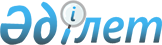 О внесении изменений в постановление Правительства Республики Казахстан от 9 декабря 2005 года N 1228Постановление Правительства Республики Казахстан от 29 июня 2006 года N 601



      Правительство Республики Казахстан 

ПОСТАНОВЛЯЕТ:





      1. Внести в 
 постановление 
 Правительства Республики Казахстан от 9 декабря 2005 года N 1228 "О реализации Закона Республики Казахстан "О республиканском бюджете на 2006 год" следующие изменения:



      в пункте 1:



      цифры "1545186253" заменить цифрами "1605825193";



      цифры "1379831174" заменить цифрами "1440470114";



      цифры "1565732144" заменить цифрами "1626371282";



      цифры "20545891" заменить цифрами "20546089";



      цифры "76640187" заменить цифрами "76639989";



      цифры "14560367" заменить цифрами "14560565";

      в приложении 1 к указанному постановлению:



      в разделе I "Доходы":



      цифры "1545186253" заменить цифрами "1605825193";

      в категории 1 "Налоговые поступления":



      цифры "1379831174" заменить цифрами "1440470114";

      в классе 01 "Подоходный налог" цифры "647577618" заменить цифрами "670816337";

      в подклассе 1 "Корпоративный подоходный налог" цифры "647577618" заменить цифрами "670816337";

      в специфике 05 "Корпоративный подоходный налог с юридических лиц-организаций сырьевого сектора по перечню, устанавливаемому Правительством Республики Казахстан" цифры "100931373" заменить цифрами "123885661";

      в специфике 07 "Корпоративный подоходный налог с юридических лиц-нерезидентов, удерживаемый у источника выплаты организациями сырьевого сектора по перечню, устанавливаемому Правительством Республики Казахстан" цифры "16508035" заменить цифрами "16792466";

      в классе 05 "Внутренние налоги на товары, работы и услуги" цифры "637450798" заменить цифрами "674851019";

      в подклассе 3 "Поступления за использование природных и других ресурсов" цифры "253802630" заменить цифрами "291202851";

      в специфике 26 "Роялти от организаций сырьевого сектора (юридических лиц по перечню, устанавливаемому Правительством Республики Казахстан)" цифры "47599911" заменить цифрами "83263220";

      в специфике 28 "Доля Республики Казахстан по разделу продукции по заключенным контрактам от организаций сырьевого сектора (юридических лиц по перечню, устанавливаемому Правительством Республики Казахстан)" цифры "13133276" заменить цифрами "14870188";

      в разделе II "Затраты":



      цифры "1565732144" заменить цифрами "1626371282";

      в функциональной группе 15 "Официальные трансферты" цифры "253288354" заменить цифрами "313927492";

      в подфункции 01 "Официальные трансферты" цифры "253288354" заменить цифрами "313927492";

      по администратору 217 "Министерство финансов Республики Казахстан" цифры "253288354" заменить цифрами "313927492";

      в программе 066 "Официальные трансферты, передаваемые из республиканского бюджета в Национальный фонд" цифры "100138764" заменить цифрами "160777902";

      в подпрограмме 101 "Официальные трансферты за счет сверхплановых налоговых поступлений от организаций сырьевого сектора" цифры "76961174" заменить цифрами "137600114";

      в подпрограмме 102 "Официальные трансферты за счет сверхплановых поступлений от приватизации государственного имущества, находящегося в республиканской собственности и относящегося к горнодобывающей и обрабатывающей отраслям" цифры "12560367" заменить цифрами "12560565";

      в разделе III "Операционное сальдо" цифры "20545891" заменить цифрами "20546089";

      в разделе V "Сальдо по операциям с финансовыми активами":



      цифры "76640187" заменить цифрами "76639989":

      в строке "Поступления от продажи финансовых активов государства" цифры "14560367" заменить цифрами "14560565";

      в категории 6 "Поступления от продажи финансовых активов государства" цифры "14560367" заменить цифрами "14560565";

      в классе 01 "Поступления от продажи финансовых активов государства" цифры "14560367" заменить цифрами "14560565";

      в подклассе 1 "Поступления от продажи финансовых активов внутри страны" цифры "14560367" заменить цифрами "14560565";

      в специфике 03 "Поступления от приватизации государственного имущества, находящегося в республиканской собственности и относящегося к горнодобывающей и обрабатывающей отраслям" цифры "12560367" заменить цифрами "12560565".




      2. Настоящее постановление вводится в действие со дня подписания.

      

Премьер-Министр




      Республики Казахстан


					© 2012. РГП на ПХВ «Институт законодательства и правовой информации Республики Казахстан» Министерства юстиции Республики Казахстан
				